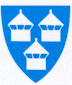 KVITSØY KOMMUNEKvitsøy barnehage4180 KVITSØY		REFERAT FRA SU I BARNEHAGEN 2/5-16Sak 6/15-16: Generell info barnetall og personalsituasjon høsten 2016:Antall barn vil minke til 19 stk i august. Det blir 7 barn på Sjøstjerna, og 12 barn på Kråkebolla. Pga litt permisjoner, mangler vi utfra loven noe utdannet personell, da førskolelærer i 40 %. Vi har en utlysing nå, og må lyse ut to ganger for og etterpå kunne søke kommunen om dispensasjon fra utdanningskravet om vi ikke får tilsatt førskolelærer. Da kommer assistenter til å dekke opp prosenten, så vil muligens førskolelærerne på huset (Mona, Jorunn, Liv) dele pedagogisk leder ansvaret mellom seg Dette blir avklart i løpet av de neste ukene. Sak 7/15-16: 30- års jubileum/sommerfest: Vi feirer med grillfest der foreldre, søsken og besteforeldre blir invitert. Hold av 6/6 kl 1630. Det blir enten i Grøningen eller i Sandrenna. SU ønsker både musikk og hoppeslott!! Vi skal se hva vi kan ordne (Ikke lov barna noe enda…;)Mer info kommer. Det blir også muligens en bursdagsfest i bhg på dagtid, der personalet styrer showetKvitsøy, 9/5-16Mvh Mona BjørsvikStyrer